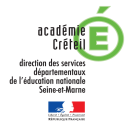 Mission ASHACCOMPAGNER UN ELEVE PRESENTANT UNE DEFICIENCEAUDITIVEDocument élaboré par M HAMON Enseignant spécialisé, médiateur PASS 77 Sudflorent.hamon@ac-creteil.frQuelles adaptations mener sur le plan de la communication?Votre visage doit toujours être visibleNe lui parlez pas d’une autre pièce ni en lui tournant le dosAttirer l’attention de votre interlocuteurCherchez à vous rapprocher, enfin pas trop près… et attirez doucement son attention avant de lui parlerVeillez au bon éclairageNe soyez pas à contre jour et veillez à ce que la lumière ne l’éblouisse pasSoyez visibleNe cachez pas votre bouche et le mouvement de vos lèvres doit être visibleNe mettez pas vos mains devant votre bouche et ne tournez pas le dos et ne parlez pas en écrivantBarbes et moustaches compliquent la tâcheMettez vous en facePlacez-vous en face de lui à sa hauteur et ne baissez pas la têteRéduisez les bruits de fondPréférez les endroits calmes pour lui, parler et parlez à voix égale et naturelleNe vous énervez pas Ne criez pasNe hurlez pas et articulez en enchaînant bien les motsvous économiserez votre énergie pour le reste et cela déforme l’articulation et est source de stressExprimez-vous différemmentNe répétez pas 10 fois les mêmes mots et pensez à écrire et à faire des phrases courtesSoyez expressifVos expressions, vos mains, votre visage, vos gestes l’aident à comprendre et n’oubliez pas qu’un malentendant doit constamment faire des efforts et que c’est fatigant pour lui.Liens sociaux pour de meilleures conditions d’apprentissageAider à suivre une conversationAider à répondre à une sollicitation, consigne…Expliquer les échanges langagiersRepérer les attitudes pouvant conduire à du harcèlement  contre l’élève sourd…Eviter les situations d’isolementAider l’élève à accéder aux savoirsAider à gérer les traces écrites, éviter toutes les situations de double tâcheUtiliser certains outils proposés par l’enseignant spécialisé ou par l’enseignant de la classeTenir compte de la fatigabilité de l’élève, de ses capacités de concentration, d’attentionS’informer sur la progression des cours afin d’anticiper sur les aides à apporterPrendre des informations sur le niveau de langue, la culture générale de l’élèveRester vigilant sur le niveau sonore ambiant, la place de l’élèveIllustrer pour garder le sens, reformuler, expliquer, donner des exemplesAider au repérage des aides visuelles (affichages, codes couleurs…)Aider à l’utilisation d’outils pédagogiques (cahier de leçon, sous-main…)Aider à la gestion de l’écrit pour limiter les risques d’erreur, de confusions…Anticiper les situations pouvant poser problème (exclusion, incompréhension…)Aider à gérer les aides techniques (appareils,HF…)Méthodologie : comprendre les codes, utiliser les bons supports pédagogiques, gérer l’espace et le tempsAider à s’orienter dans les différents lieux de l’écoleAider à gérer les supports de cours (cahiers, classeurs…)Repérer les affichages outils et aider à mieux les comprendre (frises numériques, frise historique, tableaux de conjugaison…La gestion des emplois du temps (personnel, de classe)L’utilisation des outils vers les savoirs de l’école : dictionnaire, sous-main, carnet…Comprendre les codes utilisés par l’enseignant ;